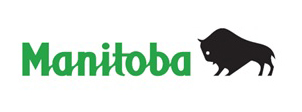 Form 22 
(Subsection 121(4) of the Act)CERTIFICATE OF APPROVALCertified approved by  	with respect(name of local authority)to town planning.SIGNED this 	day of 	20 	.Mayor or ReeveSecretary-Treasurer